SEGURIDAD DE LAINFORMACIÓN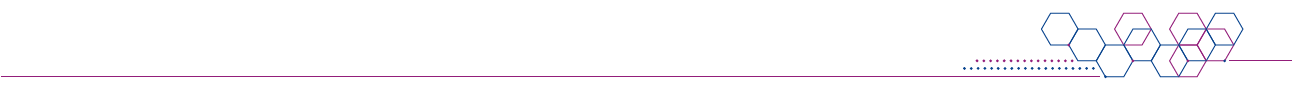 Este documento ha sido elaborado por Agesic (Agencia para el Desarrollo del Gobierno de Gestión Electrónica y la Sociedad de la Información y el Conocimiento).El Marco de Ciberseguridad es un conjunto de requisitos (requisitos normativos y buenas prácticas) que se entienden necesarios para la mejora de la seguridad de la información y la ciberseguridad. Usted es libre de copiar, distribuir, comunicar y difundir públicamente este documento, así como hacer obras derivadas, siempre y cuando tenga en cuenta citar la obra de forma específica.Política de Registro y auditoria de eventos de sistemas de informaciónObjetivoMonitorear y registrar los eventos de dispositivos de red y sistemas informáticos para detectar posibles fallas o situaciones inesperadas, generar evidencia y actuar con la mayor premura posible.AlcanceTodos los sistemas informáticos y dispositivos de red de la organización. ResponsabilidadesResponsable de seguridad de la información velar por el cumplimiento de la presente política y realizar las revisiones oportunas.Responsable de tecnología de la información es responsable por la gestión del monitoreo de los elementos que componen la red, recursos de red y/o cualquier sistema informático de la organización, así como de la revisión periódica de los registros.Políticas relacionadasPolítica de Gestión de cambiosPolítica de Gestión de incidentes de seguridad de la informaciónDescripciónLa organización debe:Contar con procedimientos formales que soporten la gestión del monitoreo de los elementos de red y sistemas informáticosRegistrar los eventos y definir el tiempo de retención de éstosDefinir la periodicidad de las revisiones de los registrosRevisar periódicamente los registros de eventos Se debe registrar, al menos:Fechas y horariosOrigenDestinoConexionesAccionesInicio de sesión fallidosCambios en las configuraciones de los sistemasLa hora de los sistemas informáticos debe estar sincronizada con una sola fuente de referencia de tiempo.Los registros deben estar protegidos contra posibles alteraciones o accesos no autorizados.CumplimientoSe destaca que el incumplimiento de la presente política aumenta la exposición de la información y el riesgo de tener un incidente de seguridad de la información. Ante la verificación de un incumplimiento la Dirección podrá tomar las medidas que se considere pertinentes, a efectos de darle el debido cumplimiento. Historial de revisiones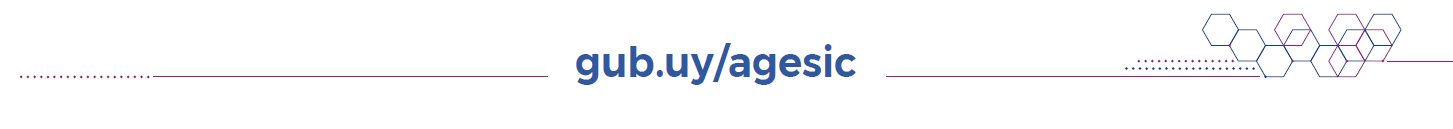 Versión2.0CategoríaPolíticaÚltima actualización11/07/2022EstadoFecha de revisiónResponsableResumen de cambios